 云南巧家包谷垴乡 小酒房小学 资料情况综览表基本信息收集学校始建于1950年，地址在小酒房坟树林的个三叉路口，当时由六个合作社修建完成，占地仅100平米。当时课教师，学生只有20多人，此校点办学长达22年。1972年，由百姓出工，学校迁到离原校址300米处的小酒房街上，建成了上下排6间的土墙房，每间不足20平米。在1997年时学生达到了280多人，老师也增加到了8至9人，但多数还是代课老师，只有一个公办教师。由于学生人数增加，这时的教室已容纳不下这么多的学生，因此又在此学校的东南面八百米处，租了两间民房。才勉强把课开起，此校点办学长达27年。因老校房屋过于简陋，破旧，1999年，政府出资，百姓出劳，在大地社新建了砖木结构的新学校，占地面积2000多平米，学生人数达到300左右，教师仍然是7至8个。但公办教师比例增多，此学校办学15年。直到2010年上级政府与红塔集团投资修建了现在这所新的学校，占地面积7000多平米，于2014年9月搬进了新校。目前学校招生范围为13个社，人口大约2500人左右。2.1 地理位置：包谷垴乡小酒房小学位于巧家县包谷垴乡集镇东北面约26公里，距离巧家县城128公里，距离昭通市105公里。面积19.70平方公里，海拔2100米，年平均气温14.00℃，年降水量1200.00毫米，适宜种植玉米等农作物。 该村东邻会泽，南邻老店，西邻红箐，北邻鲁甸。风景优美，气候宜人。冬季较冷，会下雪。2.2 基础设施：教室：学校共6间教室，全部为班级占用6间，另有音乐、体育、美术、计算机功能室和科学实验室各1间。体育设施：有硬化且标准的水泥地操场，标准篮球架有1副，小篮球架有2副，乒乓球桌有六张。图书室： 有图书室和阅览室各1间。图书室现藏书量为3000册，是2018年均衡发展之际统一配置。每一个班级都有图书柜。由班主任统筹，班委负责从图书室统一借书放置在班级图书柜并每周组织两节阅读课。网络： 手机信号移动最好，联通次之，电信最差。另外，有线网络在学校二楼以上全部接通，无线网覆盖整个校园，但网速较慢。办公室：    有办公室一间，配有一台电脑一台打印机，可供临时办公。  宿舍： 教师宿舍：     一楼一个教室小食堂，一个洗澡间，一个志愿者办公，一个老师房间，两个客房；二楼全由老师居住，配有电脑和网线，无线网覆盖。学生宿舍：    无寄宿生，学生宿舍供给老师居住。有空房间。无线网覆盖。食堂： 有食堂1间，提供学生午餐。教师用餐由专职厨师做饭，但需要教师轮值买菜，费用需要教师平摊。交通： 农村客运车：小酒房小学—包谷垴乡—巧家（客运车）：早上7:00从小酒房小学发车去往巧家县城，下午14:00左右由巧家县城返回小酒房小学；小酒房小学—包谷垴乡—昭通/昆明：8:30、12:30、15:30在包谷垴乡有去往昭通市的农村客运车；早上8:00有包谷垴乡去往昆明的农村客运车。网约车：私家车和网约车较多。网约车为近期巧家农村新兴出现的交通方式，可提前联系司机师傅，直接来校接人，且费用并不昂贵。针对这一点可联系当地的村民了解具体情况。其他交通工具：学校教师有汽车，经常去包谷垴乡开会。2.3 学情信息：师生情况：教师：全校共10名教师。4名在编教师，3名代课教师，3名志愿者。男教师6人，女教师4人。教师年龄>40岁的有2人，30岁—40岁有2人，教师年龄< 30岁有6人。学生：学前班21人，一年级30人，二年级24人，三年级28人，四年级41人，五年级51人。其中，留守儿童（父母一方外出打工）占比为60%左右，单亲儿童占比约为10%。作息时间：春季和秋季作息时间相差不大，大致情况为：上午7:20-11:30有1节早自习，大课间和4节正课；中午11:30-12:30为午餐；12：30-13：50为午自习；下午14:00-16:20有3节正课。16:20以后为放学时间。3  项目内容信息：3.1 常规课程：语文、数学、思品和科学4门课程正常开展。英语课程暂不开设。3.2 素质/拓展课程：音乐、体育和美术课程由学校安排全校教师共同担任教学（平均课时量），交叉担任开展，具体情况为：体育课程为每周3节；音乐和美术每周两节。3.3 其他课程/活动：书法课程，每周1节；劳动课程，每周1节；地方课程，每周1节；校会/班会的主题课程正常开展。4  项目发展情况：4.1 安全保障：1.民风淳朴，当地村民对于教师非常的尊重，尊师重道氛围浓厚；2.学校的监控全覆盖，且大门上课期间正常关闭；3.周一到周五的工作日全校教师住校，周末有1名当地男教师住校；4.学校的丁老师家距离学校500m，可以保障安全，并解决需求。4.2 历届志愿者教师任教信息：2019级-2021级志愿者教师：（姓名+年级/课程）房佳丰+三年级/班主任/语文/科学/体育/美术邱嘉琪+一年级/语文/道德与法治/音乐/美术/劳动刘倩+学前班/班主任（包班）+二年级/语文5 其他：1.学校的整体教学质量全镇排名中等；2.学校现有教师10人，其中志愿者3人；3.学校附近有集市，5天一赶集。另外，可步行2.5小时/坐车20分钟可前往纸厂乡赶集（三天一次赶集）（会泽县），村子里面有流动的车方便购买蔬菜等生活用品；4.教师工作群主要使用QQ群；5.学校有打印机可供使用；6.志愿者到校后，学校可提供以下支持工作：一对一师的师徒制、每月一次教学研讨活动。7.快递（圆通、中通、申通、韵达、邮政）可到达包谷垴乡，当地教师可帮忙代取。6 照片（学校大门、教学楼、教室、办公室、学生宿舍、教师宿舍、操场、厕所、校园各一张照片）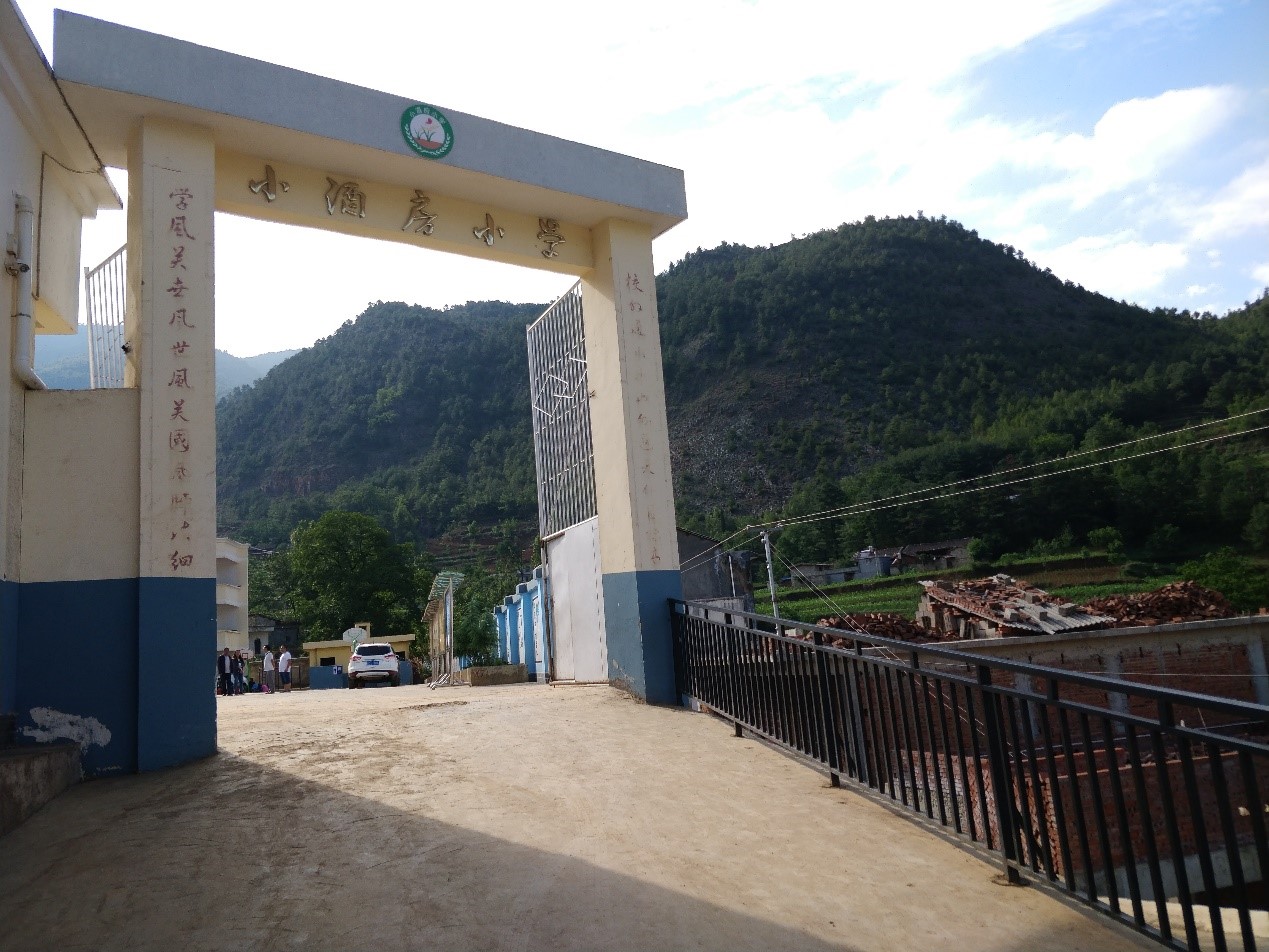 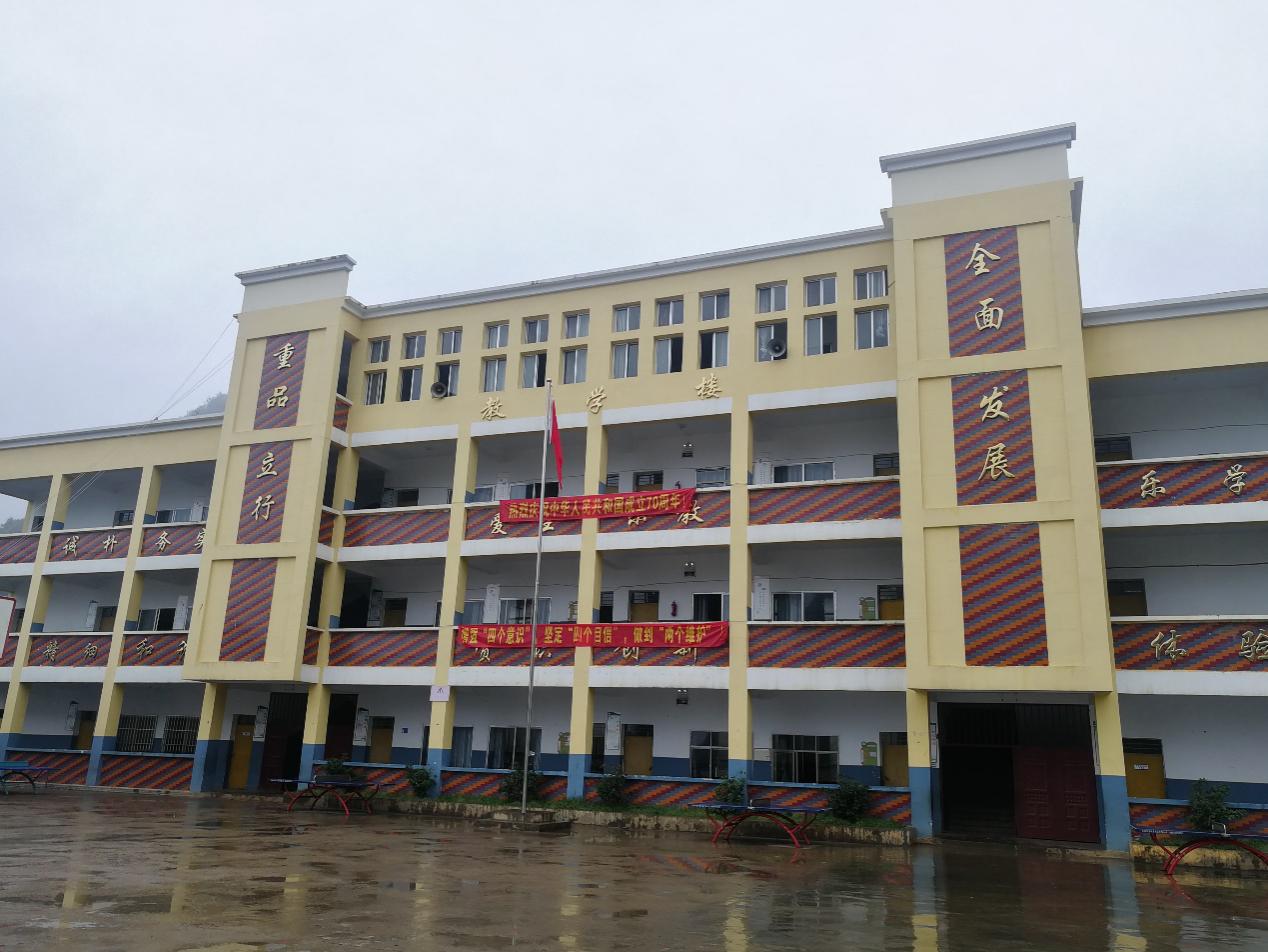 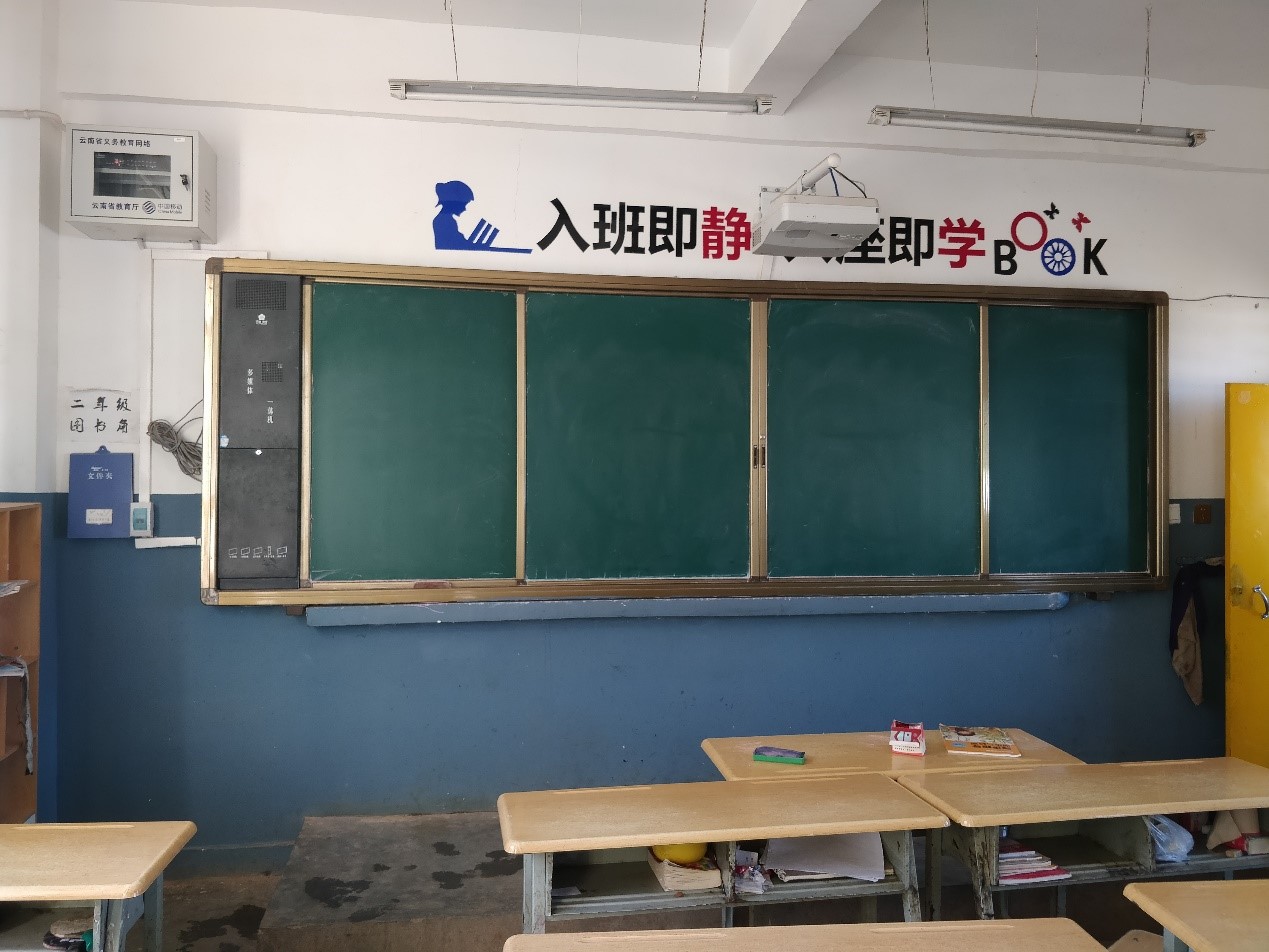 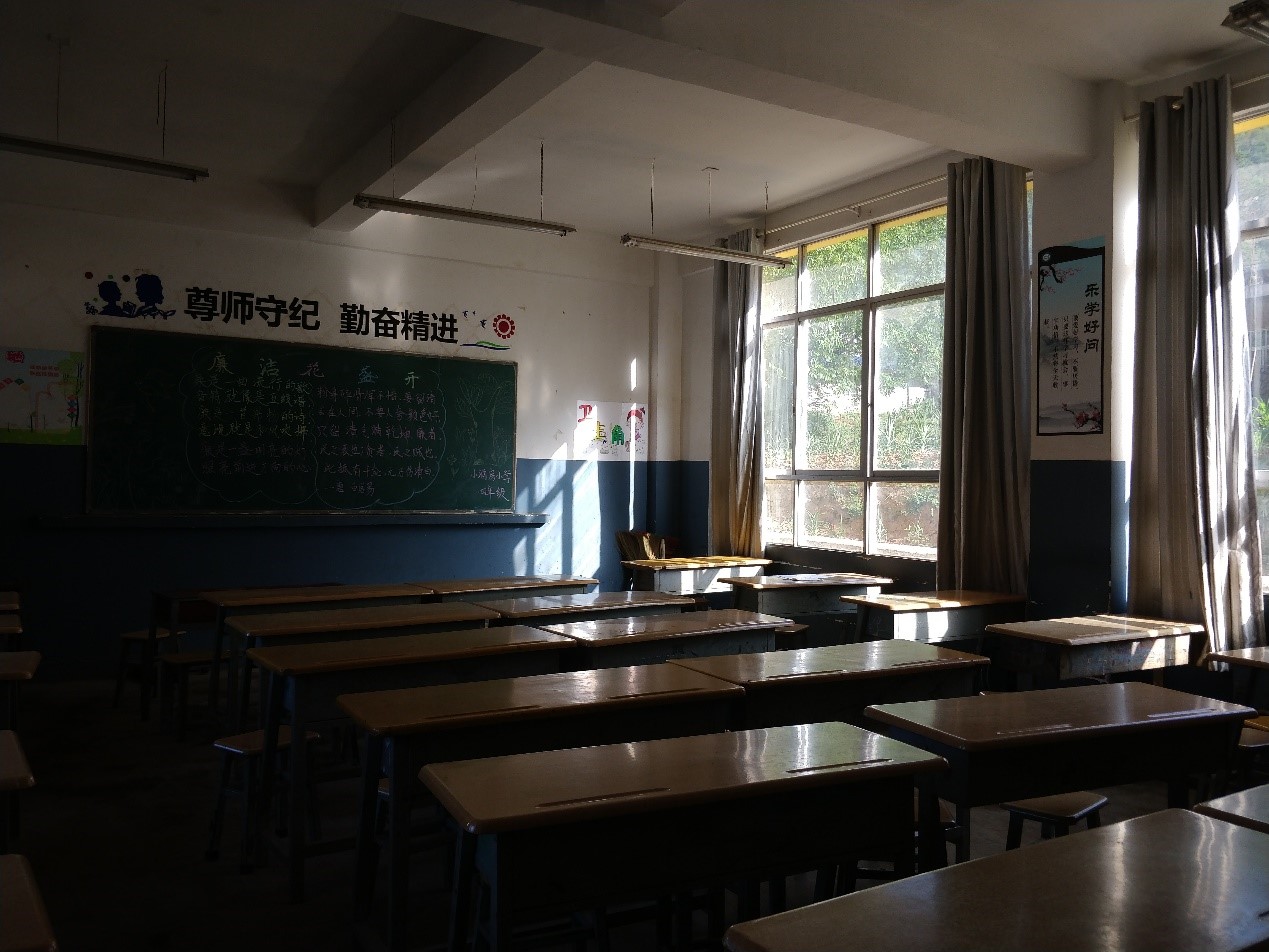 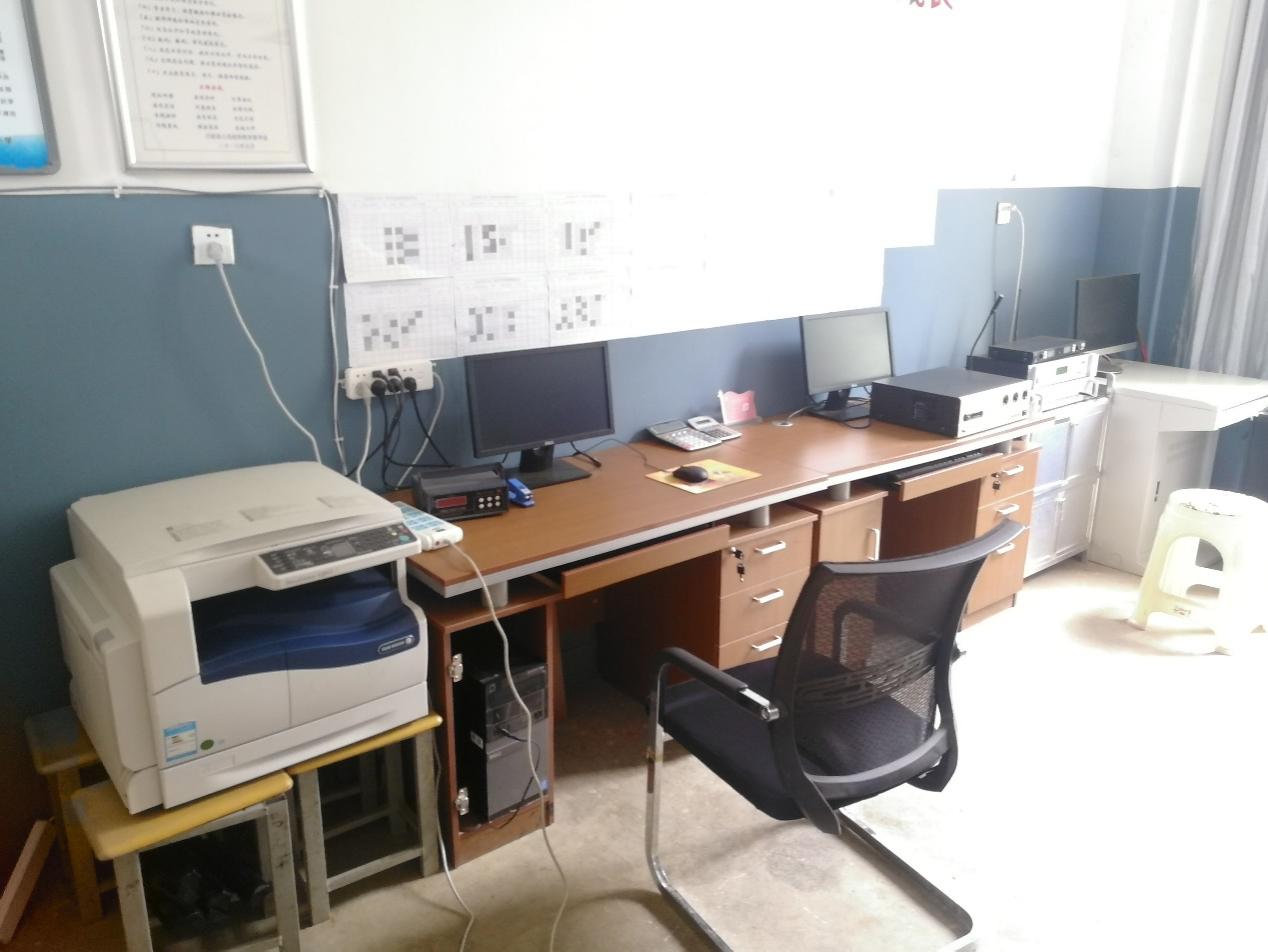 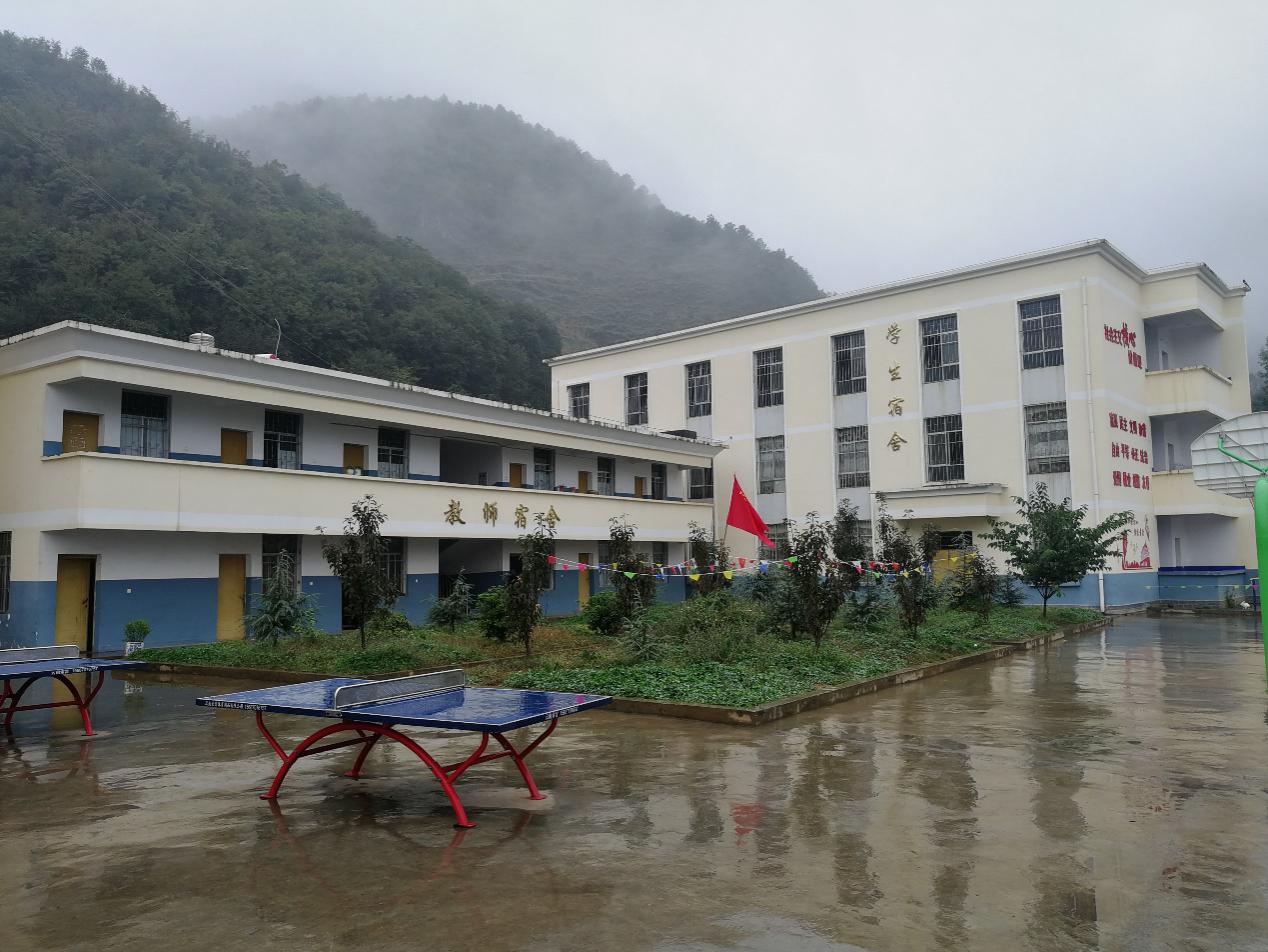 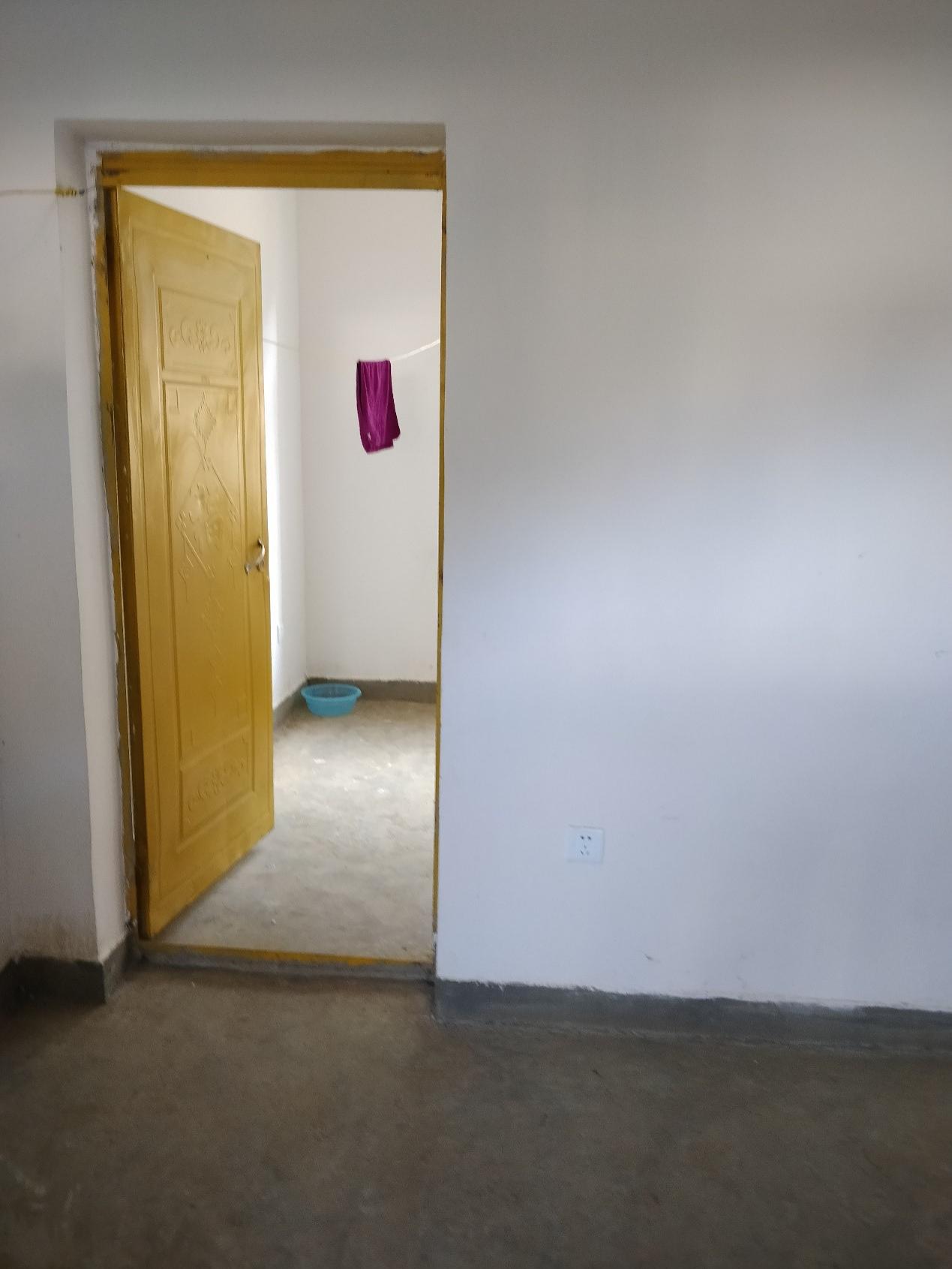 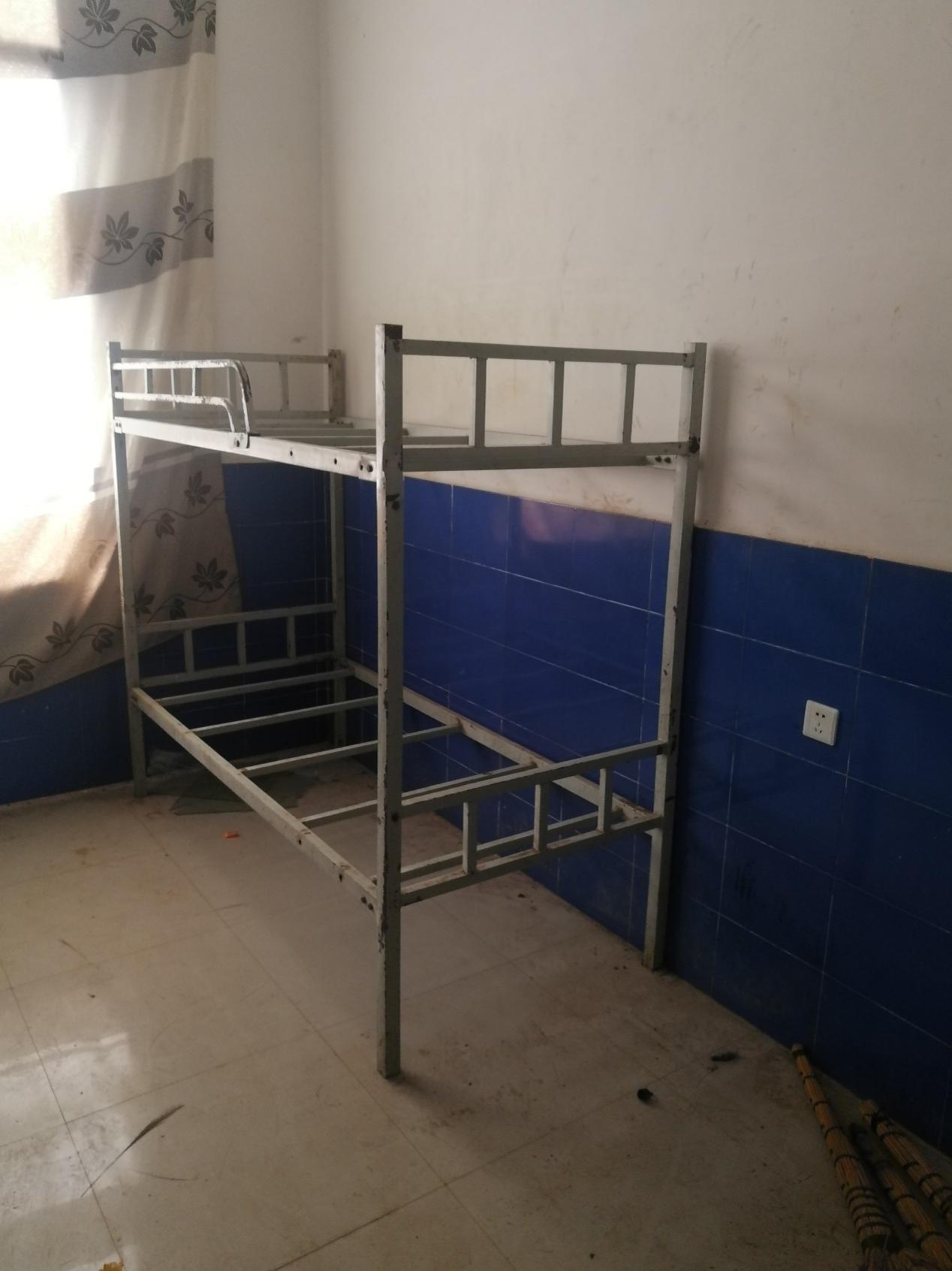 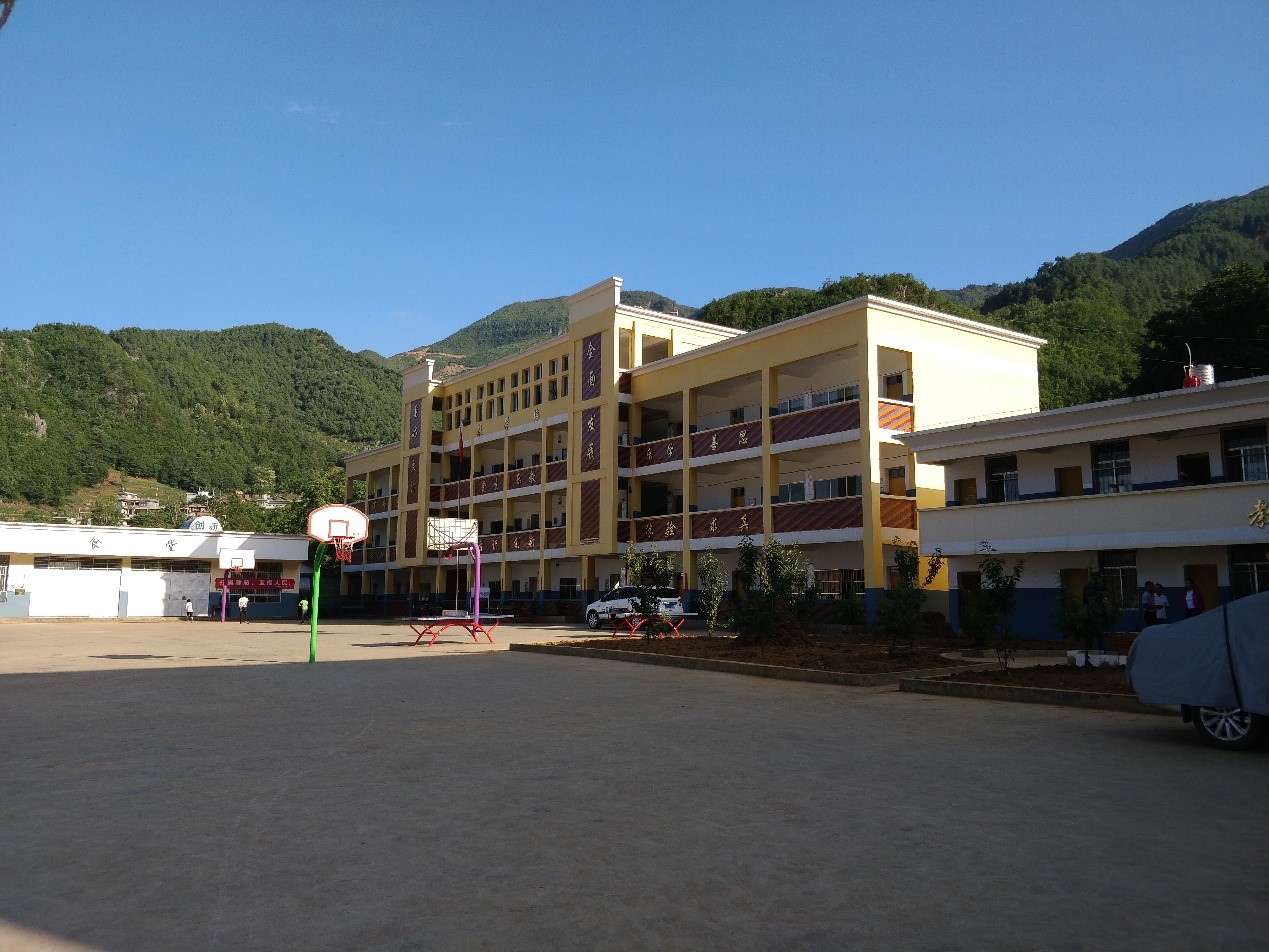 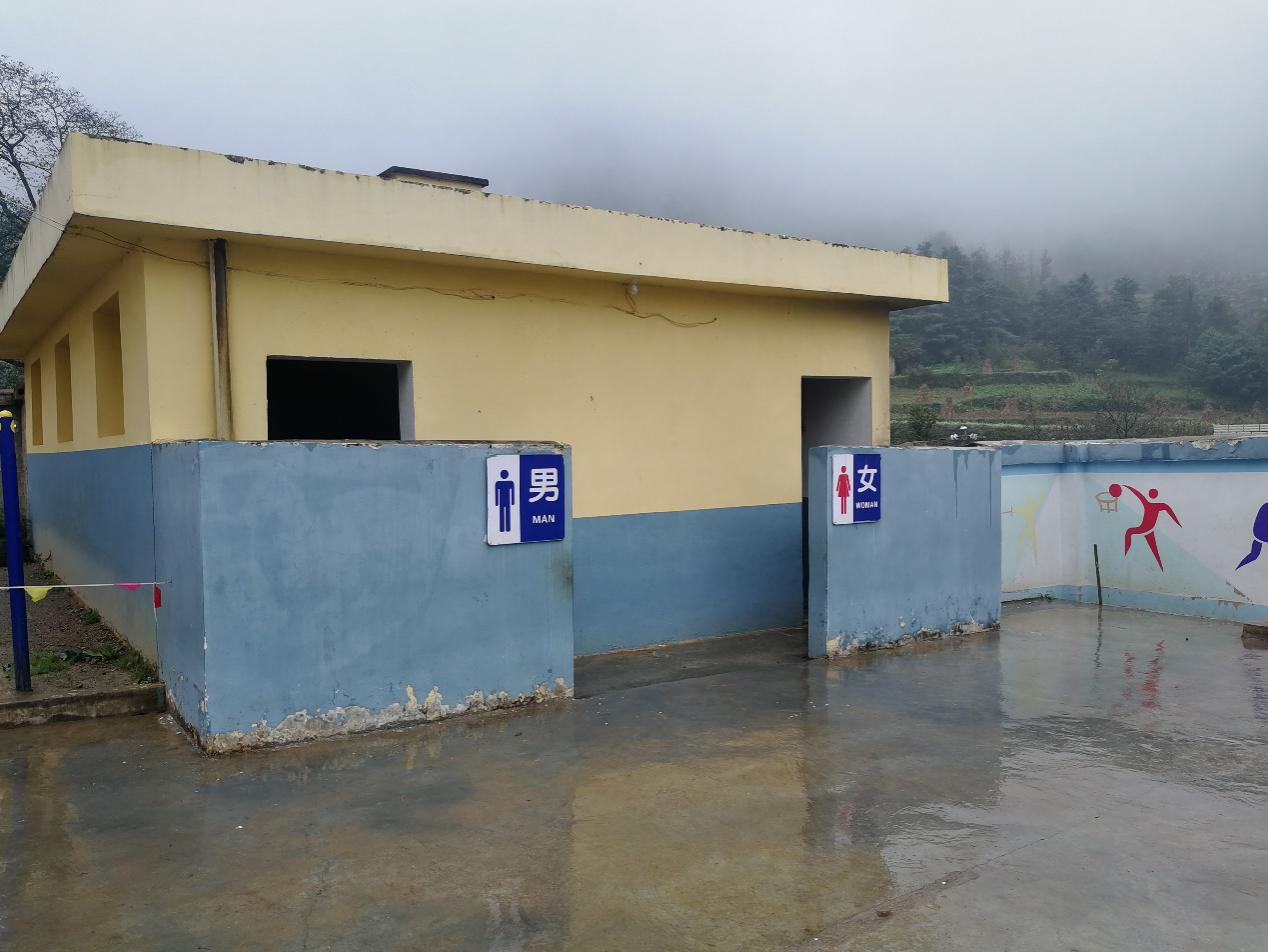 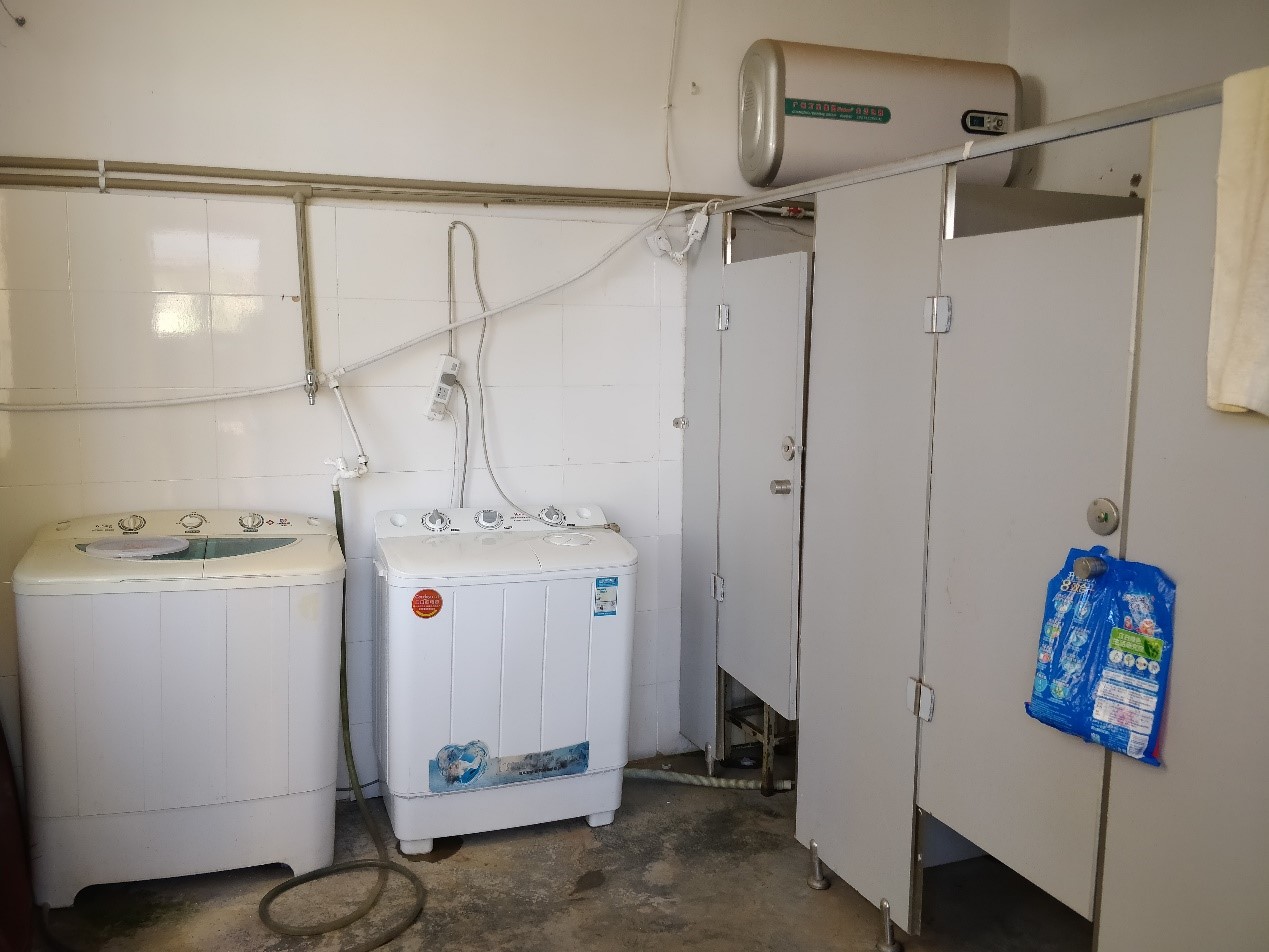 项目内容学校名称巧家县包谷垴乡小酒房小学学校位置巧家县包谷垴乡燕麦沟村校长姓名黄祥伟校长电话15969009180教师人数全校共10名教师志愿者人数3人班级数全校共6个班级，分别是：学前班、1-5年级。学生人数全校共195名学生。其中，男生111人，女生84人。平均班额32.5人师生比1：19.5班师比1：1.67平均课时量约23节/周多媒体除一楼的学前班和一年级，其他班级有班班通。